Phần đáp án câu trắc nghiệm: Tổng câu trắc nghiệm: 50.SỞ GD&ĐT ĐẮK LẮKTRƯỜNG THPT NGÔ GIA TỰ ĐÁP ÁN KIỂM TRA CUỐI HỌC KỲ 1
NĂM HỌC 2022-2023MÔN TOÁN – Khối lớp 12 Thời gian làm bài : 90 phút 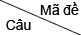 0010020030040050060070081[0.2] A[0.2] A[0.2] D[0.2] C[0.2] C[0.2] A[0.2] C[0.2] D2[0.2] A[0.2] D[0.2] C[0.2] D[0.2] C[0.2] D[0.2] B[0.2] A3[0.2] D[0.2] C[0.2] B[0.2] A[0.2] B[0.2] C[0.2] D[0.2] C4[0.2] C[0.2] B[0.2] C[0.2] C[0.2] A[0.2] C[0.2] D[0.2] C5[0.2] D[0.2] C[0.2] C[0.2] D[0.2] B[0.2] D[0.2] B[0.2] B6[0.2] A[0.2] B[0.2] D[0.2] C[0.2] A[0.2] B[0.2] A[0.2] D7[0.2] A[0.2] A[0.2] B[0.2] B[0.2] D[0.2] C[0.2] D[0.2] C8[0.2] B[0.2] C[0.2] A[0.2] A[0.2] D[0.2] B[0.2] D[0.2] D9[0.2] D[0.2] B[0.2] B[0.2] B[0.2] B[0.2] C[0.2] C[0.2] C10[0.2] D[0.2] B[0.2] C[0.2] D[0.2] A[0.2] B[0.2] B[0.2] B11[0.2] A[0.2] A[0.2] A[0.2] A[0.2] B[0.2] D[0.2] D[0.2] C12[0.2] B[0.2] C[0.2] C[0.2] A[0.2] A[0.2] C[0.2] A[0.2] A13[0.2] C[0.2] C[0.2] C[0.2] B[0.2] B[0.2] A[0.2] B[0.2] B14[0.2] D[0.2] D[0.2] A[0.2] C[0.2] C[0.2] D[0.2] D[0.2] B15[0.2] A[0.2] B[0.2] D[0.2] B[0.2] B[0.2] D[0.2] A[0.2] D16[0.2] B[0.2] D[0.2] D[0.2] C[0.2] D[0.2] A[0.2] C[0.2] D17[0.2] C[0.2] B[0.2] C[0.2] C[0.2] D[0.2] A[0.2] B[0.2] C18[0.2] B[0.2] B[0.2] A[0.2] B[0.2] A[0.2] D[0.2] B[0.2] A19[0.2] B[0.2] A[0.2] B[0.2] B[0.2] B[0.2] D[0.2] A[0.2] C20[0.2] A[0.2] D[0.2] B[0.2] A[0.2] C[0.2] B[0.2] A[0.2] A21[0.2] C[0.2] A[0.2] C[0.2] A[0.2] C[0.2] B[0.2] C[0.2] C22[0.2] D[0.2] C[0.2] A[0.2] C[0.2] B[0.2] D[0.2] B[0.2] A23[0.2] A[0.2] D[0.2] D[0.2] D[0.2] D[0.2] A[0.2] A[0.2] B24[0.2] C[0.2] C[0.2] B[0.2] D[0.2] D[0.2] A[0.2] D[0.2] D25[0.2] D[0.2] C[0.2] B[0.2] B[0.2] C[0.2] B[0.2] A[0.2] D26[0.2] C[0.2] A[0.2] D[0.2] B[0.2] C[0.2] C[0.2] D[0.2] A27[0.2] B[0.2] A[0.2] C[0.2] C[0.2] D[0.2] A[0.2] C[0.2] C28[0.2] C[0.2] B[0.2] A[0.2] A[0.2] D[0.2] D[0.2] C[0.2] B29[0.2] D[0.2] D[0.2] C[0.2] D[0.2] C[0.2] D[0.2] A[0.2] A30[0.2] C[0.2] A[0.2] A[0.2] C[0.2] B[0.2] B[0.2] D[0.2] A31[0.2] A[0.2] C[0.2] D[0.2] D[0.2] A[0.2] C[0.2] A[0.2] C32[0.2] B[0.2] B[0.2] B[0.2] A[0.2] A[0.2] D[0.2] C[0.2] B33[0.2] B[0.2] A[0.2] D[0.2] A[0.2] B[0.2] A[0.2] C[0.2] B34[0.2] A[0.2] A[0.2] D[0.2] B[0.2] C[0.2] B[0.2] A[0.2] A35[0.2] D[0.2] D[0.2] A[0.2] B[0.2] C[0.2] C[0.2] A[0.2] C36[0.2] B[0.2] B[0.2] C[0.2] C[0.2] A[0.2] A[0.2] B[0.2] D37[0.2] A[0.2] C[0.2] C[0.2] D[0.2] A[0.2] B[0.2] C[0.2] C38[0.2] A[0.2] C[0.2] A[0.2] A[0.2] B[0.2] C[0.2] C[0.2] B39[0.2] C[0.2] D[0.2] B[0.2] C[0.2] C[0.2] B[0.2] B[0.2] D40[0.2] C[0.2] D[0.2] C[0.2] B[0.2] B[0.2] D[0.2] B[0.2] C41[0.2] B[0.2] A[0.2] A[0.2] A[0.2] D[0.2] D[0.2] D[0.2] A42[0.2] B[0.2] C[0.2] B[0.2] B[0.2] D[0.2] A[0.2] A[0.2] B43[0.2] D[0.2] C[0.2] D[0.2] D[0.2] B[0.2] C[0.2] C[0.2] D44[0.2] A[0.2] D[0.2] B[0.2] D[0.2] A[0.2] C[0.2] A[0.2] B45[0.2] A[0.2] A[0.2] A[0.2] B[0.2] C[0.2] B[0.2] D[0.2] B46[0.2] C[0.2] D[0.2] A[0.2] B[0.2] C[0.2] B[0.2] A[0.2] D47[0.2] D[0.2] B[0.2] C[0.2] D[0.2] D[0.2] C[0.2] B[0.2] C48[0.2] C[0.2] C[0.2] D[0.2] D[0.2] A[0.2] C[0.2] D[0.2] A49[0.2] B[0.2] D[0.2] B[0.2] A[0.2] C[0.2] D[0.2] C[0.2] B50[0.2] B[0.2] D[0.2] B[0.2] A[0.2] D[0.2] A[0.2] C[0.2] B